福祉出前講座（兼物品借用）　申込書     ★該当する申込みに○をしてください。（　１．講座の申し込み　２．物品借用申し込み　）　　　借用物品が破損、紛失した場合は当方（申し込み者）で賠償することを承諾し申し込みします。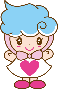 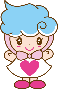 申込者団体・機関名：申込者住　　所：電話番号：ご担当者名：研修の対象者人数1.地域住民　2.企業・職域団体　3.学校　4.行政　5.その他（　　　　）約　　　　　　　名研修会の名称日　　　時令和　　　年　　　月　　　日（　　）　　時　　　分　～　　時　　分研修の会場１．講座の申し込み※その他、福祉に関して学習したい内容がございましたらご相談ください。あいサポーター（障がいの理解全般）視覚障がい者について（アイマスク体験・点字体験）車いす体験高齢者疑似体験ふくしについての話見守り活動サロン活動地域支え合い研修会（家事援助などの必要性）福祉委員の活動についてその他（　　　　　　　　　）１．講座の申し込み※その他、福祉に関して学習したい内容がございましたらご相談ください。★主催者で準備できる器材に〇をつけてください。・視聴機器（①プロジェクター　②スクリーンまたはTVモニター）・マイク等の音響（広い会場の場合）２．物品借用の申し込み品名：　　　　　　　　数量：　　　　　　期間：  月　　日～　　月　　日品名：　　　　　　　　数量：　　　　　　期間：  月　　日～　　月　　日設問事項★活動内容を出雲市社会福祉協議会ホームページ等に掲載してもよい設問事項（　はい　・　いいえ　）